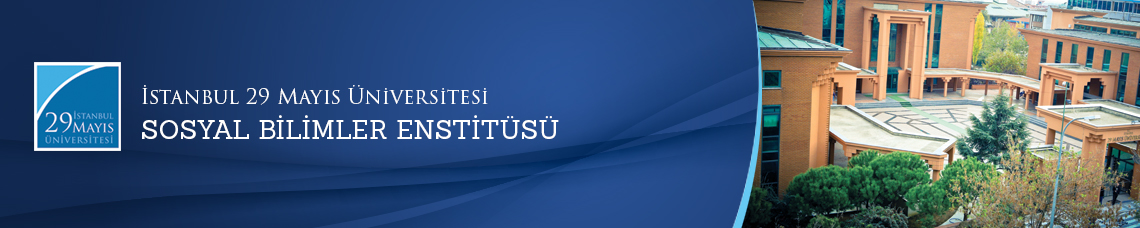                      Yüksek Lisans Tezi Savunma Toplantısı
          Öğrenci:                    Ömer Said GÜLER    Ana Bilim Dalı:  Türk Dili ve Edebiyatı        Bilim Dalı:             Tez Başlığı:               Mollacıkzâde Mehmed Râif’in Ziyâ’u’l-Fu’âd fi Şerhi Bânet Su’âd İsimli Kaside-i Bürde Şerhi (İnceleme-Metin-Sözlük-İndeks)    Tez Jürisi:                  Prof. Dr. Orhan BİLGİN  (Tez Danışmanı)                Prof. Dr. Mesut ŞEN                 Prof. Dr. İsmail DURMUŞ    Tarih-Saat:           17.05.2016  -  11.00        Yer:                              İstanbul 29 Mayıs Üniversitesi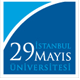 